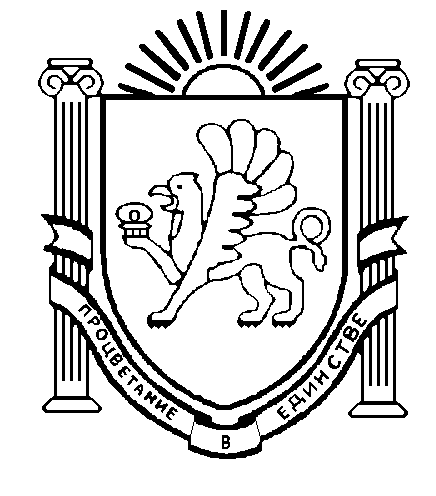 АДМИНИСТРАЦИЯ СИМФЕРОПОЛЬСКОГО РАЙОНАРЕСПУБЛИКИ КРЫМУПРАВЛЕНИЕ  ОБРАЗОВАНИЯПРИКАЗ23.08.2018г.                                                                                                       № 519г. СимферопольО проведении  муниципального  этапаРеспубликанского конкурса детских рисунков «Охрана труда глазами детей»Во исполнение приказа Министерства труда и социальной защиты Республики Крым от 20.07.2018г. №407«О проведении в 2018 году в  Республике Крым конкурсов по охране труда», в целях повышения заинтересованности работодателей в создании здоровых и безопасных условий труда работников, формирования осознанного отношения подрастающего поколения к вопросам безопасности труда и сохранения своего здоровьяПРИКАЗЫВАЮ:1. Организовать и провести  с 03 сентября по 09 октября 2018 года конкурс детских рисунков «Охрана труда глазами детей»среди обучающихся образовательных учреждений Симферопольского района  Республики Крым.2. Утвердить состав жюрии оргкомитета (приложение 1).3. Утвердить положение о проведении конкурса «Охрана труда глазами детей» (приложение 2).4. Руководителям общеобразовательных организаций:4.1. обеспечить участие учащихся 7 до 16 лет в конкурсе «Охрана труда глазами детей»;4.2. подать заявки на участие во втором (муниципальном) этапе конкурса «Охрана труда глазами детей» до 17 сентября 2018 г. 5. Методисту МБОУ ДО «ЦДЮТ» Российцевой Н.М. направить в организационный комитет по подготовке и проведению  конкурса заявки на участие  в 3 этапе  Конкурса              до 12 октября 2018 года6. Ответственность за проведение муниципального этапа Республиканского конкурса детского рисунка «Охрана труда глазами детей» возложить на  методиста МБОУ ДО «ЦДЮТ» Российцеву Н.М.7. Контроль выполнения данного приказа возложить на директора МБОУ ДО «ЦДЮТ» Кирияк Т.Н.Приложение: на 4 л.  в 2 экз.Начальнику правления образования			 С.В. ДмитроваН.М. РоссийцеваПриложение 1к приказу управления образования        от  23.08.2018 г.  № 519Состав жюримуниципального этапа Республиканского  конкурса«Охрана труда глазами детей» в 2018году                                                                                                          Приложение 2к приказу управленияобразованияот  23.08.2018 г.  № 519Положениео проведении муниципального этапаконкурсадетского рисунка«Охрана труда глазами детей»Общие положения1.Настоящее Положение   определяет порядок и условия проведения конкурса детских рисунков «Охрана труда глазами детей» (далее- Конкурс).2. Конкурс проводится в целях формирования у детей и подростков культуры безопасного труда, привлечения внимания подрастающего поколения к вопросам охраны труда средствами детского художественного творчества.3. Основными задачами Конкурса являются: а) воспитание у подрастающего поколения уважительного отношения к труду и охране  труда;б) формирование у детей и подростков знаний о безопасности труда и сохранения здоровья работников в процессе трудовой деятельности;в) привлечения внимания учащихся общеобразовательных организаций к профессиям технической сферы и создание условий для определения приоритетов в будущем выборе профессий;г) развитие интеллектуальных и творческих способностей детей, их воображения и духовного мира.4. К участию в Конкурсе допускаются учащиеся общеобразовательных организаций в возрасте от 7 до 16 лет.5. Конкурс проводится по двум возрастным категориям:-первая категория – учащиеся от 7 до 11 лет;- вторая категория – учащиеся от 12 до 16 лет.6. Участие в Конкурсе означает согласие участников на использование их работ в некоммерческих целях:а) для публикации в информационном бюллетене;б) размещение на официальных интернет-сайтах администраций муниципальных образований и исполнительных органов государственной власти Республики Крым;в) на представление работ в рамках муниципальных, республиканских и общероссийских мероприятий по вопросам охраны труда.Проведение КонкурсаОрганизатором Конкурса является Министерство труда и социальной защиты Республики Крым.Конкурс проводится в три  этапа:1 этап-отборочный, проводится в образовательных организациях муниципальных образований с 03 по 17 сентября 2018 года. Работы победителей  1 этапа Конкурса, занявшие первые места в каждой возрастной категории, направляются в муниципальную комиссию для участия во 2 этапе  Конкурса до 21 сентября 2018 года. 2 этап - муниципальный, проводится с 01 по 09 октября 2018 года. Работы победителей,  занявшиепервые места в каждой возрастной категории, направляются до 12 октября на 3 этап Конкурса:      г. Симферополь, ул. Крылова, 7.Рисунки, несвоевременно представленные  на 2 этап, оформленные с нарушениями требований к оформлению работ и сопровождающей  документации, не соответствующие тематике Конкурса к участию во втором этапе не допускаются.11.3 этап– республиканский.Проводится с 15 по 26 октября 2018 года. Победителем считается участник, набравший наибольшее количество баллов призерами – участники, занявшие 2 и 3 места.III. Требования к конкурсным работам12.К участию в Конкурсе допускаются работы в форматах не менее А (210х297) и не более А3 (297х420).	Рисунки могут быть выполнены на любом материале (ватман, картон, холст и т.д.), исполнены в любой технике (акварель, гуашь, пастель, мелки, цветные карандаши, смешанная техника и т.д.) и отвечающие тематике Конкурса.13. К конкурсной работу с оборотной стороны прикрепляется этикетка размером 5х10 см,  содержащая  следующую информацию:	название работы, ФИО без сокращений, возраст автора; наименование и адрес МБОУ, класс, ФИО и номер телефона педагога.14. Конкурсные работы оцениваются по критериям:IV.Награждение участников Конкурса14. Победители и призеры  муниципальногоэтапа Конкурса награждаются грамотами Управления образования Симферопольского района.	Педагоги, подготовившие победителей  2 этапа, награждаются благодарственными письмами  Управления образования Симферопольского района.15. Победители и призеры республиканского этапа Конкурса награждаются грамотами Министерства.	Педагоги, подготовившие победителей  3 этапа, награждаются благодарственными письмами Министерства.Результаты Конкурса, рисунки победителей и призеров размещаются на официальном сайте Министерства: http://mtrud.rk.gov.ruв рубрике «Конкурсы» до 01 ноября 2018 года.Лучшие конкурсные работы выставляются на информационных стендах Министерства на мероприятиях, посвященных охране труда.ФИО учителяКатегорияМБОУРоссийцева Н.М.ПерваяМетодист МБОУ ДО «ЦДЮТ»Юркина Н.П.Методист МБОУ ДО «ЦДЮТ»Козьякова И.В.ПерваяМетодист МБОУ ДО «ЦДЮТ»Шевченко Н.В.ПерваяПДО МБОУ ДО «ЦДЮТ»Крылова С.В.ПерваяПДО МБОУ ДО «ЦДЮТ»№ п.пКритерии оцениванияКоличество баллов1.Аккуратность и художественный уровень выполнения работы1 балл – работа оформлена аккуратно;1 балл – необычное цветовое решение (колорит); 3 балла – художественная ценность работы (использование в экспозиции)2.Творческий подход 1 балл – традиционный подход;2 балла –оригинальный подход.3.Понимание и раскрытие темы1балл – работа мало связана с темой;2 балла – копирование информации по теме из разных источников;5 баллов –точное понимание темы.4.Композиционное решение1 балл – полностью заполнен лист;2 балл – разнообразие размеров предметов;2 балла – владение изобразительными навыками.